枣庄市高新区社会事务综合服务中心信息依申请公开办理流程图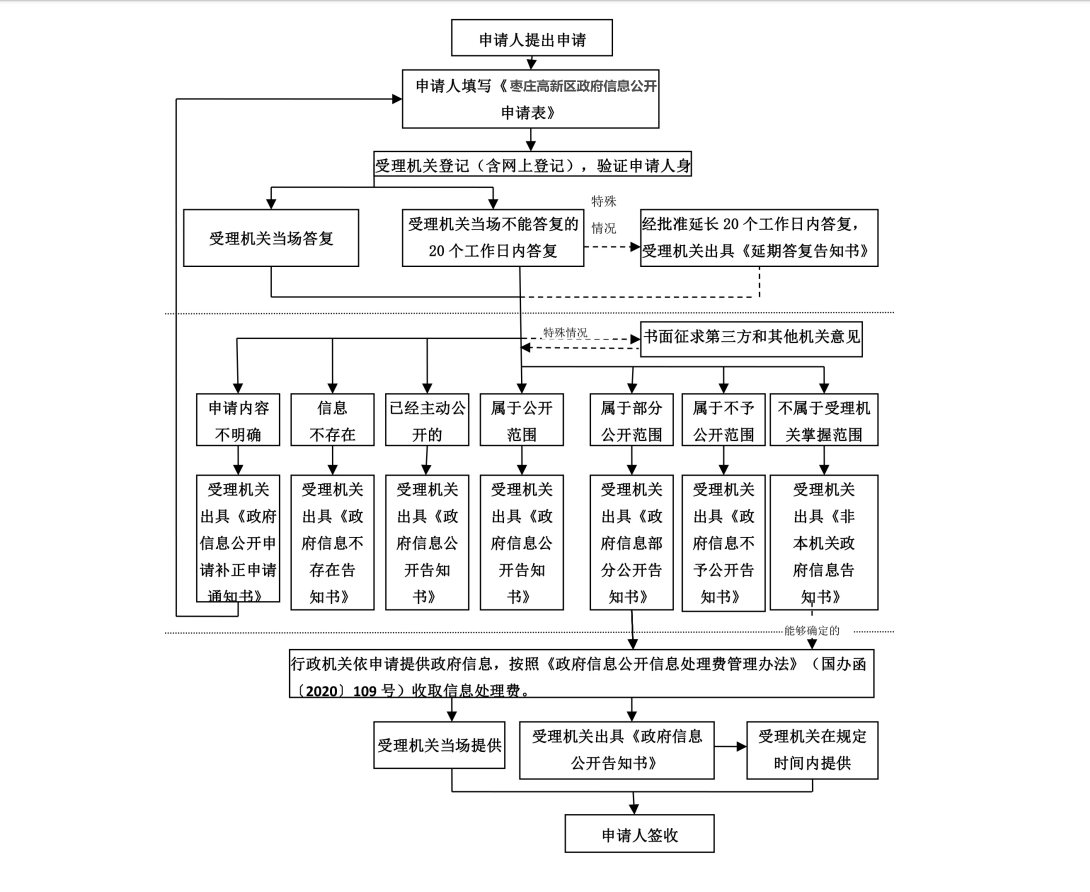 